http://www.USScouts.Org     •     http://www.MeritBadge.Org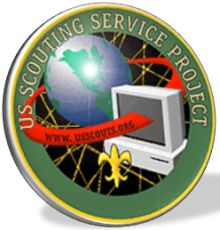 Please submit errors, omissions, comments or suggestions about this workbook to: Workbooks@USScouts.OrgSend comments or suggestions for changes to the requirements for the Nova Award to: Program.Content@Scouting.Org1.	Choose A or B or C and complete ALL the requirements.	A.	Watch an episode or episodes (about one hour total) of a show about anything related to technology.Then do the following:Make a list of at least two questions or ideas from what you watched.2.	Discuss two of the questions or ideas with your counselor. 	B.	Read (about one hour total) about anything related to technology. Then do the following:1.	Make a list of at least two questions or ideas from what you read.2.	Discuss two of the questions or ideas with your counselor.	C	Do a combination of reading and watching (about one hour total) about anything related to technology. Then do the following:1.	Make a list of at least two questions or ideas from what you read and watched.2.	Discuss two of the questions or ideas with your counselor.2.	Complete ONE adventure from the following list for your current rank or complete option A or B. (If you choose an Adventure, choose one you have not already earned.) Wolf Cub Scouts	Bear Cub Scouts	Webelos Scouts	Finding Your Way		Make It Move		Build It	Motor Away		Forensics		Fix It					Movie Making	Option A: 	Complete all of the following: 	a.	Explain these parts of a personal computer: central processing unit (CPU), monitor, keyboard, mouse, modem, and printer. 	b.	Make a list of ten devices that can be found in a home that use a computer chip to function. 	c.	Use a spreadsheet program to organize some information. 	Option B: 	Complete all of the following: 	a.	Point out the major features of a camera to your den or family and explain the function of each part. Parts COULD include memory card, lens, shutter, power on and off, zoom, battery, flash, display panel, case, settings, etc. 	b.	Discuss with your leader or adult partner the benefits and contributions photography makes to modern life. 	c.	Use a camera to take at least 10 pictures of your family, pet, scenery; show these to your den.	Discuss with your counselor what kind of science, technology, engineering, and math was used in the adventure or option.3.	Explore EACH of the following: 	A.	Look up a definition of the word technology and discuss the meaning with your counselor.	B.	Find out how technology is used in EACH of the following fields:	C.	Discuss your findings with your counselor:4.	Visit a place where technology is being designed, used, or explained, such as one of the following: an amusement park, a police or fire station, a radio or television station, a newspaper office, a factory or store, or any other location where technology is being designed, used, or explained.Place visited:	Who did you speak with?	A.	During your visit, talk to someone in charge about the following:1.	The technologies used where you are visiting2.	Why the organization is using these technologiesB.	Discuss with your counselor the technology that is designed, used, or explained at the place you visited.5	Discuss with your counselor how technology affects your everyday life.What was watched?DateStart TimeDuration1.1.1.2.2.2.1.1.1.1.1.1.1.2.2.2.2.2.2.2.What was read?DateStart TimeDuration1.1.1.2.2.2.1.1.1.1.1.1.1.2.2.2.2.2.2.2.What was watched or read?DateStart TimeStart TimeDurationDuration1.1.1.2.2.2.1.1.1.1.1.1.1.2.2.2.2.2.2.2.CommunicationBusinessConstructionSportsEntertainment